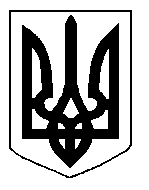 БІЛОЦЕРКІВСЬКА МІСЬКА РАДА	КИЇВСЬКОЇ ОБЛАСТІ	Р І Ш Е Н Н Я
від  30 вересня 2019 року                                                                        № 4389-78-VIIПро внесення змін в підпункт 1.6 пункту 1  рішення Білоцерківської міської ради  від 24 вересня 2015 року №1563-79-VI  «Про передачу земельних ділянок в оренду»Розглянувши звернення постійної комісії з питань земельних відносин та земельного кадастру, планування території, будівництва, архітектури, охорони пам’яток, історичного середовища та благоустрою до міського голови від 22 серпня 2019 року №345/2-17,  протокол постійної комісії з питань  земельних відносин та земельного кадастру, планування території, будівництва, архітектури, охорони пам’яток, історичного середовища та благоустрою від  22 серпня 2019 року №188, заяву фізичної особи-підприємця Андрусенка Олега Миколайовича, громадянина Верещака Олега Валентиновича від 16 серпня 2019 року №4525, відповідно до ст. ст. 12, 79-1, 93, 122, 123, 124, 125, 126 Земельного кодексу України, ч.5 ст. 16 Закону України «Про Державний земельний кадастр», Закону України «Про оренду землі», п. 34 ч. 1 ст. 26 Закону України «Про місцеве самоврядування в Україні»,  міська рада вирішила:1.Внести зміни в  підпункт 1.6 пункту 1  рішення Білоцерківської міської ради  від 24 вересня 2015 року №1563-79-VI  «Про передачу земельних ділянок в оренду», а саме слова: «фізичній особі – підприємцю Верещаку Олегу Валентиновичу» замінити на слова: «громадянину Верещаку Олегу Валентиновичу»,  у зв’язку з зверненням землекористувачів.2. Особам, зазначеним в цьому рішенні звернутися до управління регулювання земельних відносин Білоцерківської міської ради для укладання додаткової угоди про зміну договору оренди землі, відповідно до даного рішення, а також оформити інші документи, необхідні для вчинення цієї угоди.3.Контроль за виконанням цього рішення, покласти на постійну комісію з питань  земельних відносин та земельного кадастру, планування території, будівництва, архітектури, охорони пам’яток, історичного середовища та благоустрою.Міський голова                                                                                              Г. Дикий